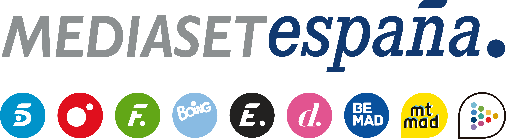 Madrid, 28 de diciembre de 2022Javi y Claudia, Mario y Laura y Manu y Sara analizan la situación actual de sus relaciones, en ‘El debate final’ de ‘La Isla de las Tentaciones’Cuatro de los solteros protagonistas, Carmen, Valeria, Álvaro y Adrián, estarán también en el plató para abordar los asuntos pendientes, en el programa que Sandra Barneda conducirá este jueves en Telecinco.Tras abordar lo sucedido tres meses después de las decisivas e intensas hogueras finales, tres de las parejas protagonistas de ‘La Isla de las Tentaciones 5’ -Javi y Claudia, Mario y Laura y Manu y Sara- estarán presentes este jueves 29 de diciembre (22:00h) en el plató para analizar la situación actual de sus relaciones en ‘El debate final’ que Sandra Barneda conducirá en Telecinco.Después de su tenso reencuentro en el programa ‘Tres meses después’, Javi y Claudia explicarán qué ha sido de ellos en este tiempo, si han rehecho sus vidas con nuevas personas y qué les ha quedado pendiente por decirse tras ver cómo fue su experiencia en República Dominicana. Además, Álvaro Boix podrá contrastar con ambos lo sucedido tanto durante su paso por Villa Playa como en los meses posteriores.Por su parte, Mario y Laura repasarán los momentos más destacados de su experiencia en ‘La Isla de las Tentaciones’ y podrán decirse lo que sienten en una versión especial de la dinámica del espejo. Además, Mario se sentará cara a cara con Valeria para compartir si han pasado algo entre ellos y Laura podrá reencontrarse con Adrián.Por último, Manu y Sara comentarán cuál es ahora su relación tras la decisión de él de romper con ella al regresar a España en una entrega que contará con la actuación musical de Andreu, que cantará ‘París en Llamas’, una de las canciones que ha interpretado durante su paso por República Dominicana, y con las valoraciones de las exparticipantes Paola, Ana y Tania, de los colaboradores Anabel Pantoja, Suso Álvarez, Terelu Campos, Marta Peñate y la experta en terapia de pareja Arantxa Coca.